Singler Farms Simmental
Ron SinglerWitt, IL Contact InformationPhone Number: 217-594-7197Cell Number: 217-556-4595PE to Sim/Angus Bull -#3927174		4-30-22 to 8-20-22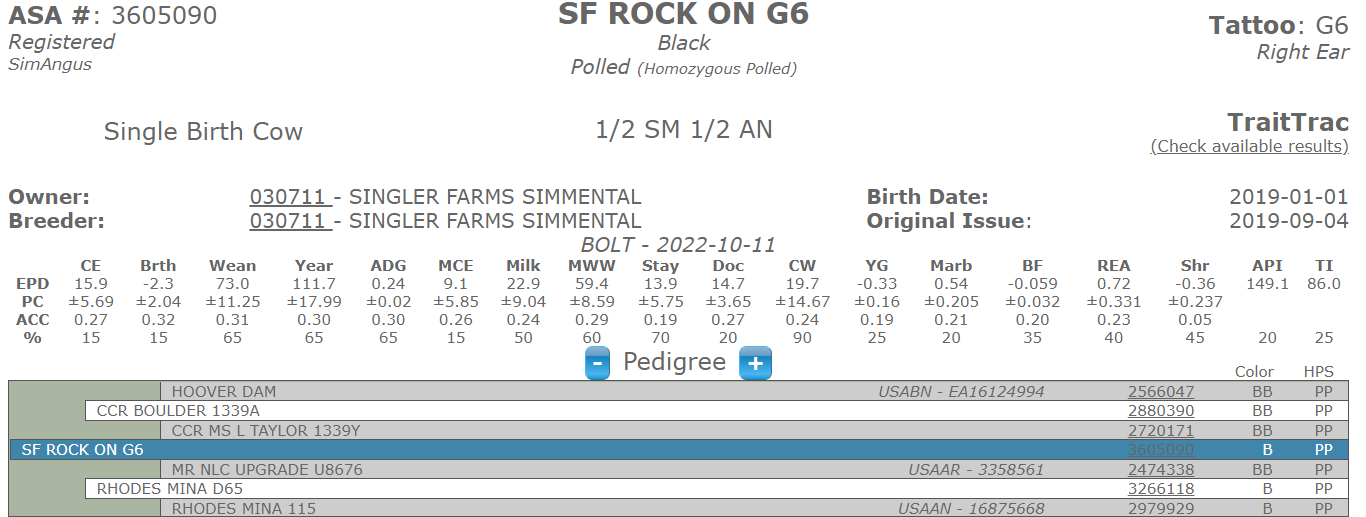 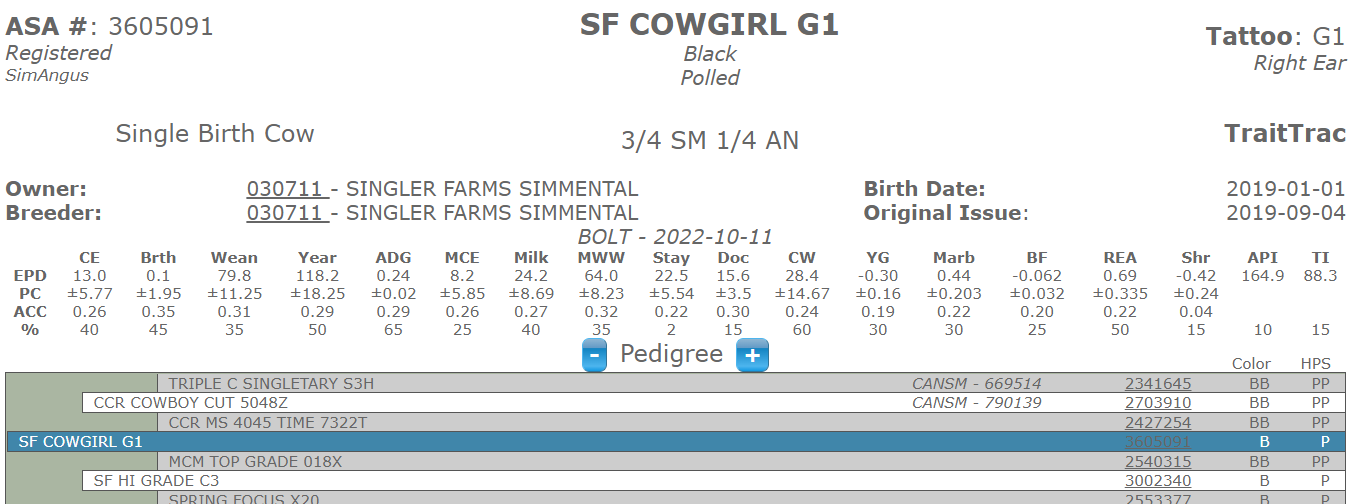 Pure Bred Sim Bull #6990998 from 4-26-22 to 7-3-22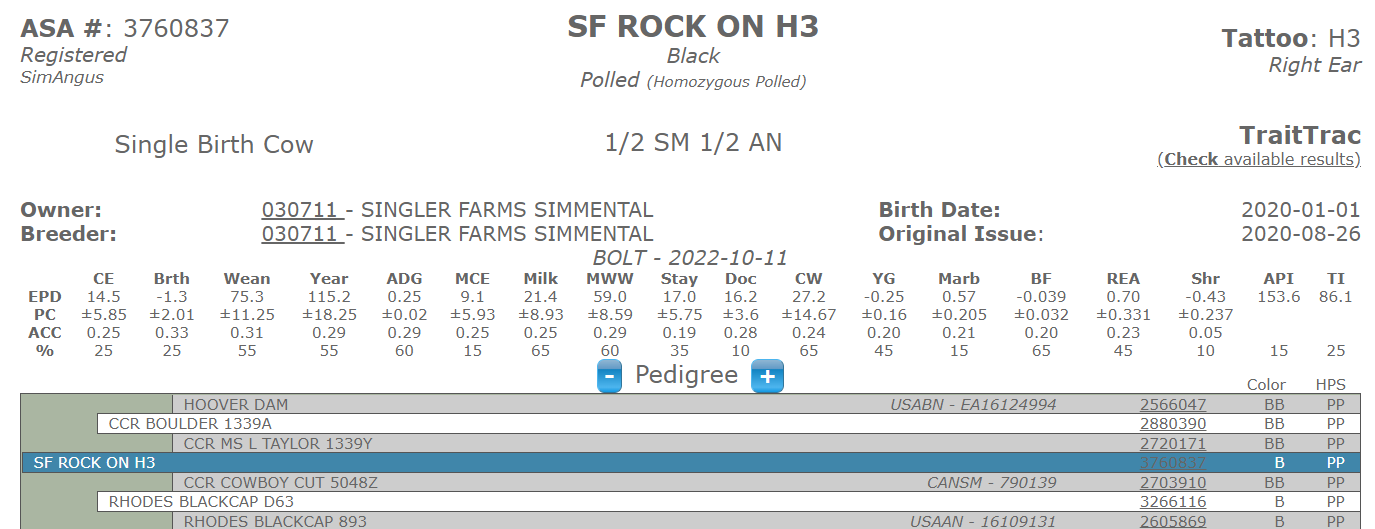 PE to Sim/Angus Bull -#3927174		4-30-22 to 8-20-22Pure Bred Sim Bull #6990998 from 4-26-22 to 7-3-22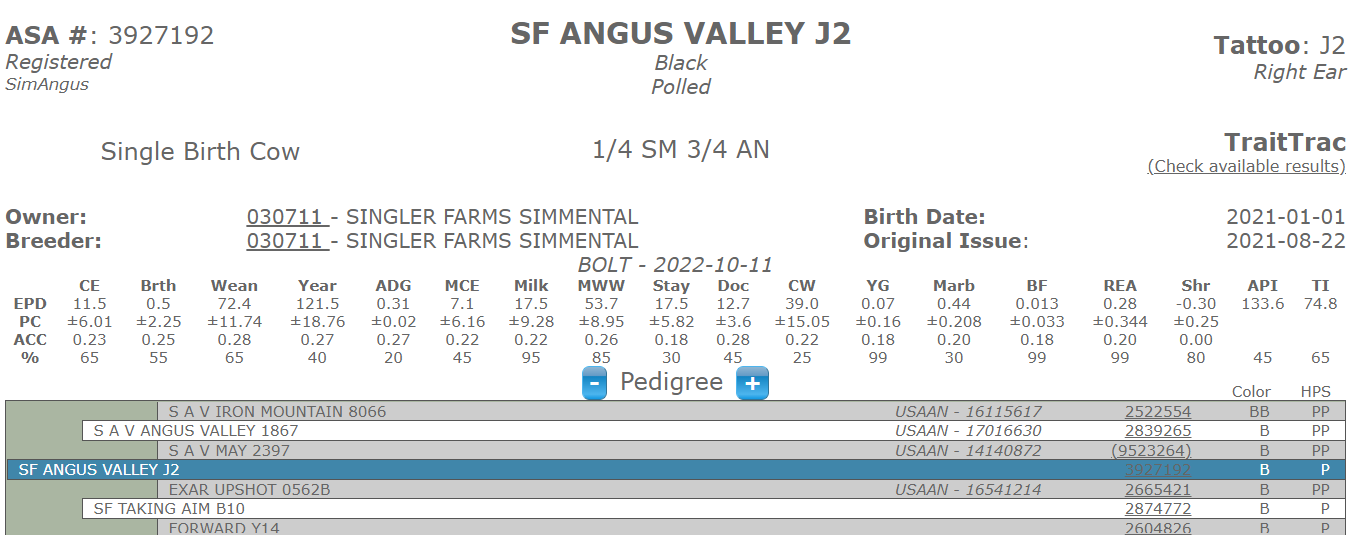 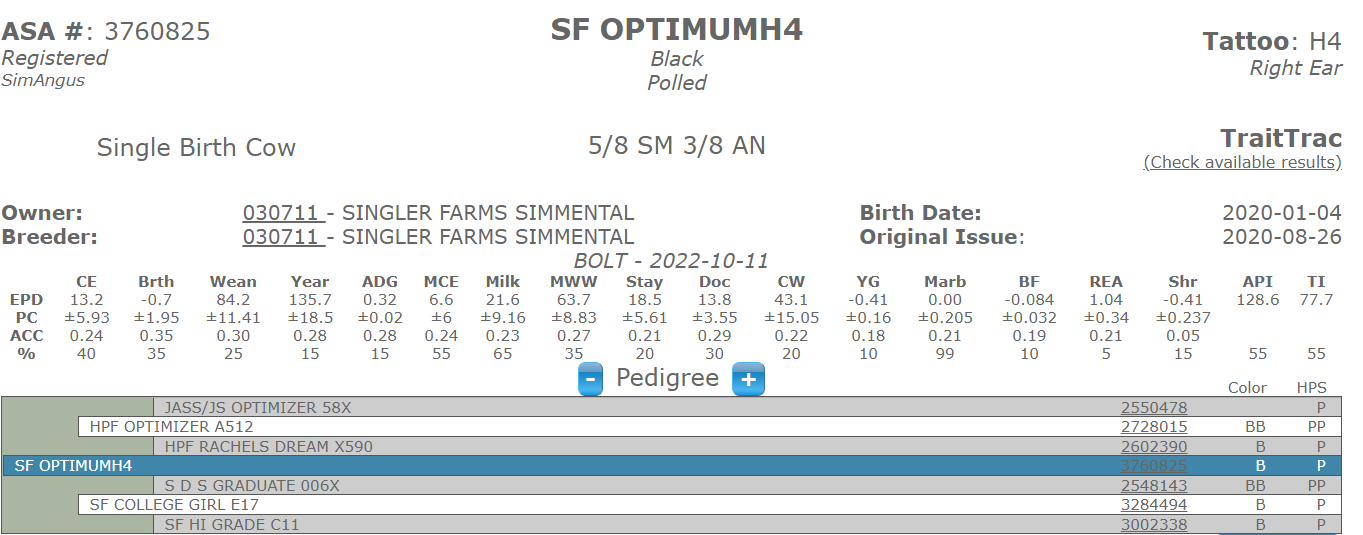 PE Low BW Angus Bull Betzolds Confidence (20155981) 		PE 4-29-22 to 7-7-22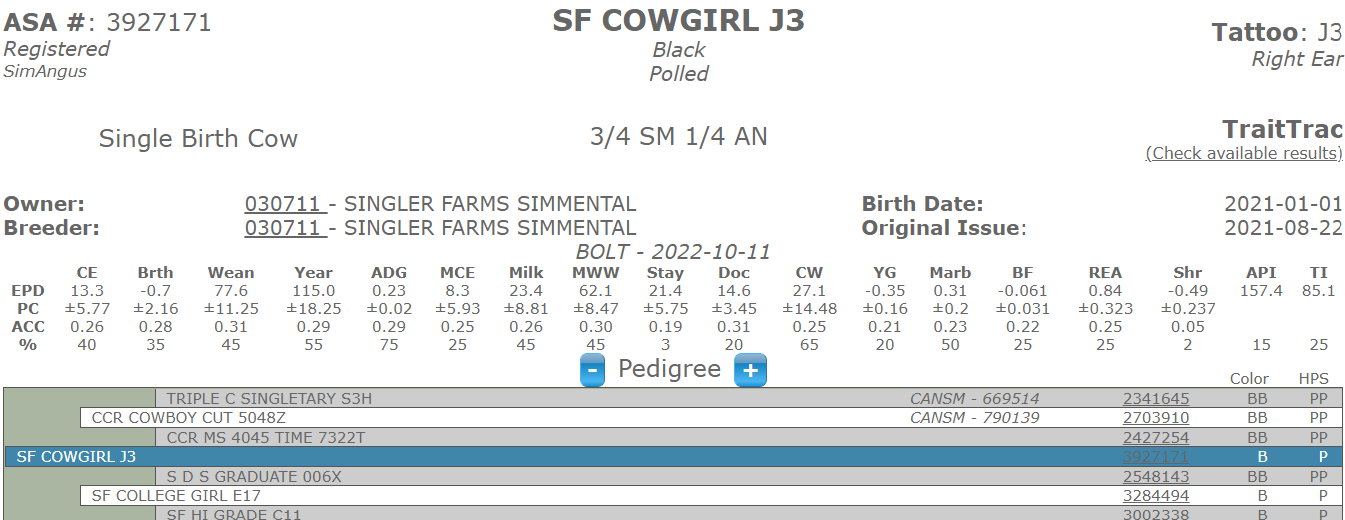 PE Low BW Angus Bull Betzolds Confidence (20155981) 		PE 4-29-22 to 7-7-22 PE Low BW Angus Bull Betzolds Confidence (20155981) 		PE 4-29-22 to 7-7-22 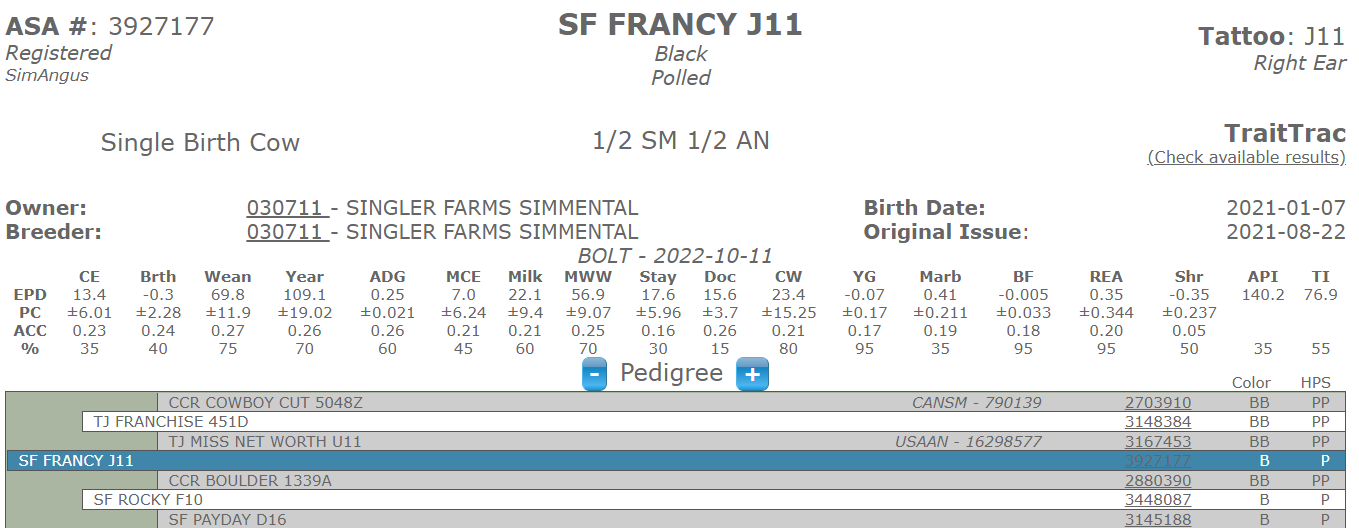 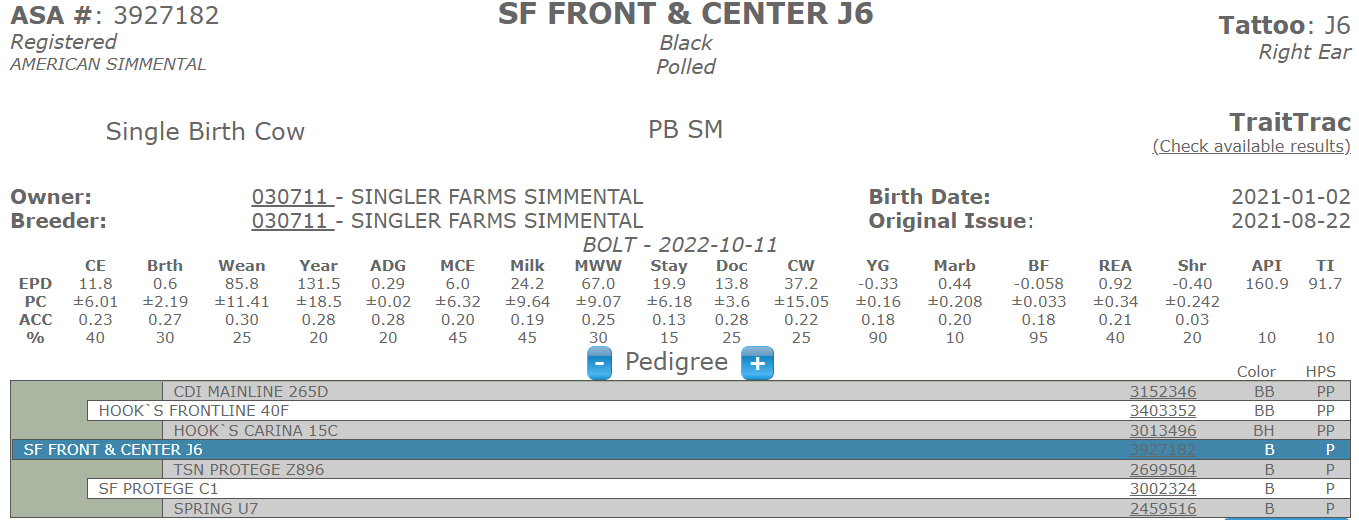 Low BW Angus Bull Betzolds Confidence (20155981) 		PE 4-29-22 to 7-7-22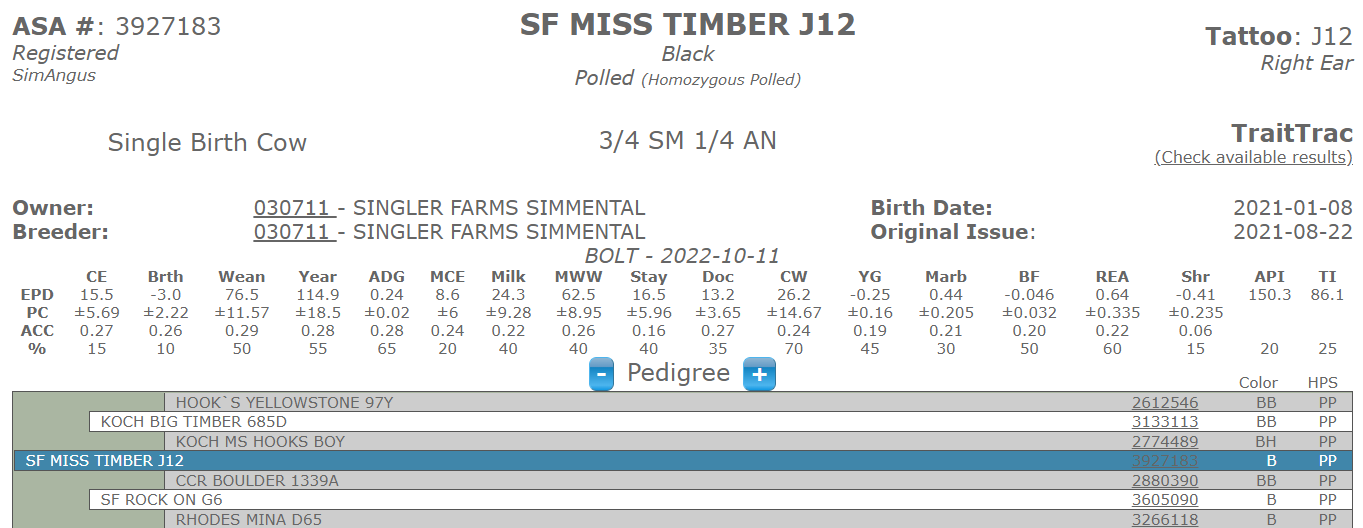 Low BW Angus Bull Betzolds Confidence (20155981) 		PE 4-29-22 to 7-7-22Low BW Angus Bull Betzolds Confidence (20155981) 		PE 4-29-22 to 7-7-22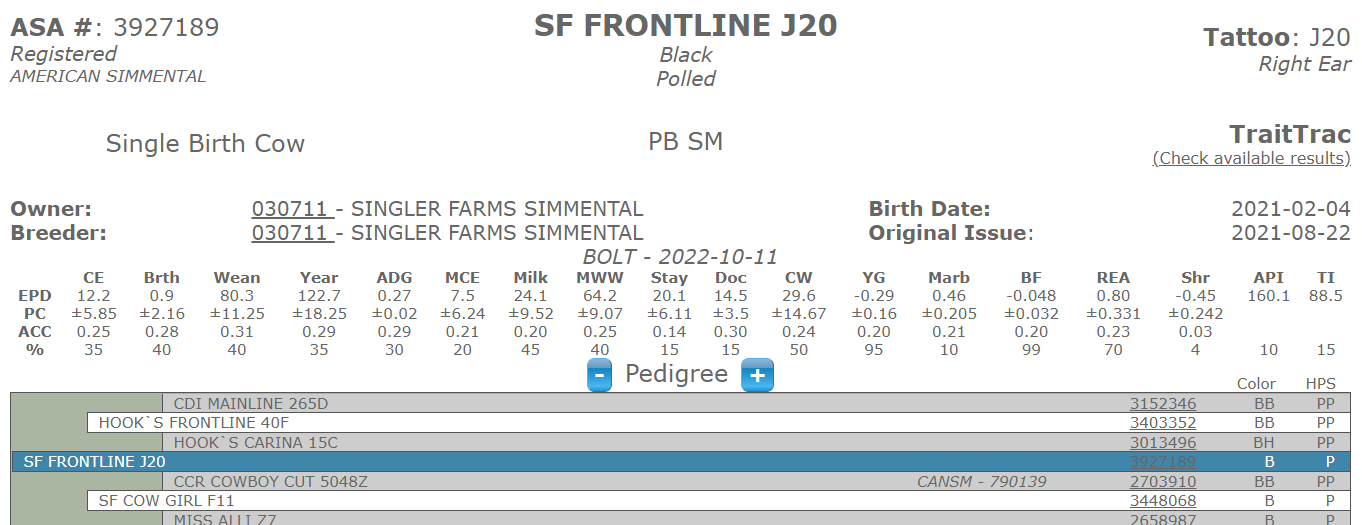 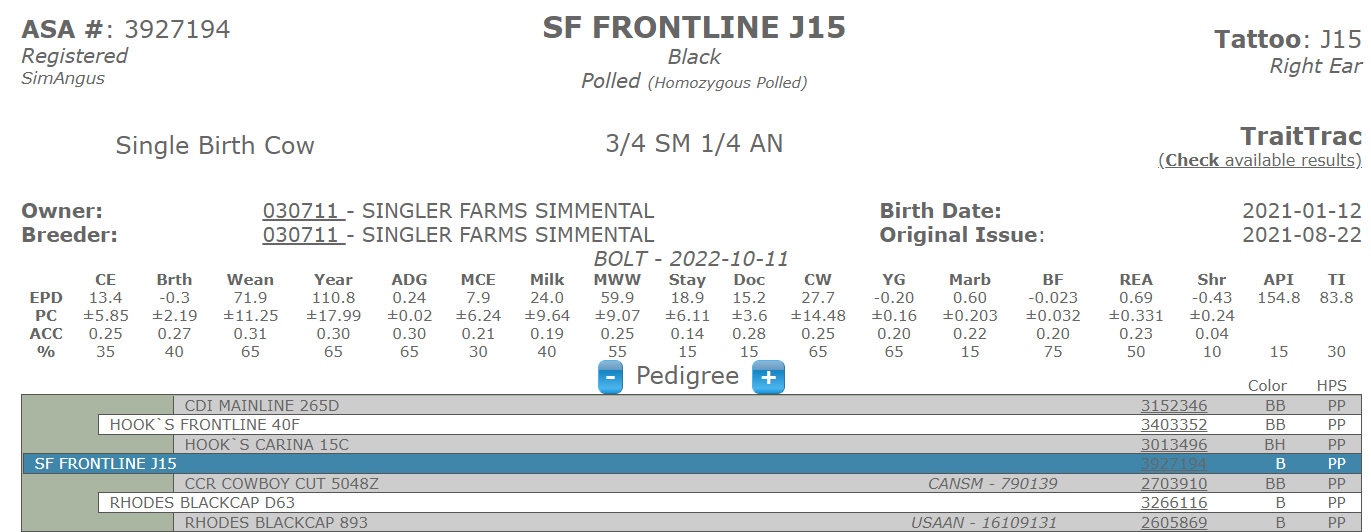 AI CCR Boulder 4-4-22 	        PE - Low BW Angus Bull Betzolds Confidence (20155981) 4-29-22 to 7-7-22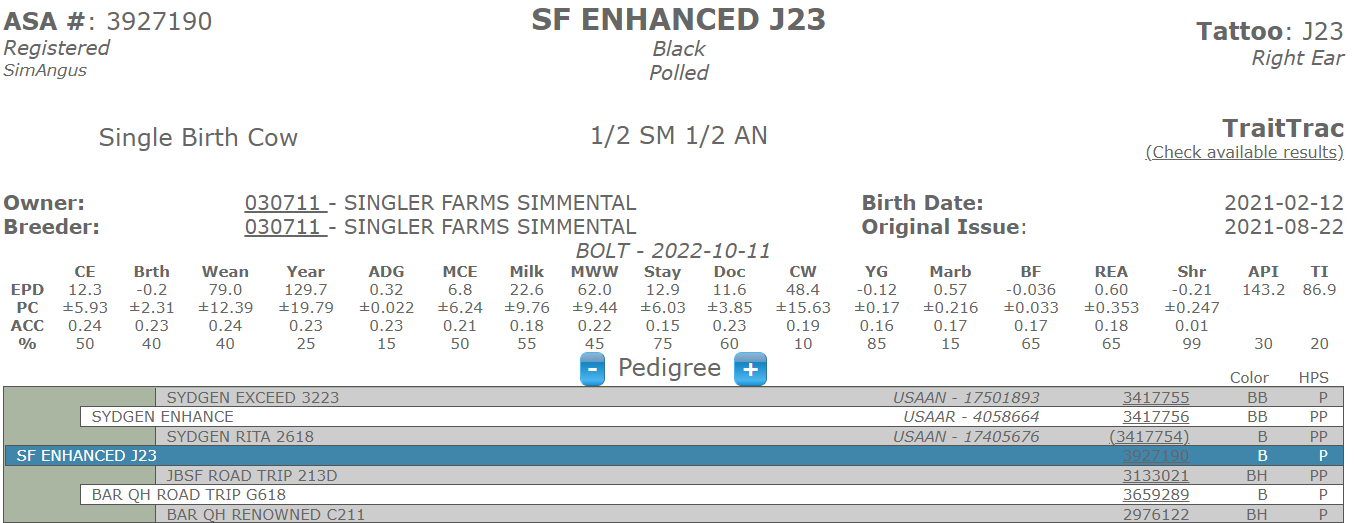 Low BW Angus Bull Betzolds Confidence (20155981) 		PE 4-29-22 to 7-7-22